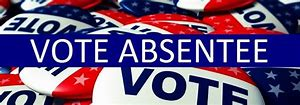 The Board of Elections & Registration Office is  encouraging voters to vote absentee by mail for the June 9, 2020 Election.  Due to the social distancing requirements there will be fewer voting machines used during Early Voting and Election Day voting, therefore voters may experience longer wait times.  Absentee ballots are counted at the close of the Election on Election Day.To request absentee ballot applications please contact the Board of Elections Office at tdean@madisonco.us or (706) 795-6335.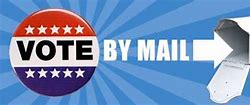 